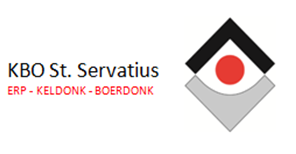 GastledenMisschien heeft u het woord gastlid al wel eens gehoord maar weet u niet precies wat hiermee bedoeld wordt. Om gastlid  te worden moet u lid zijn van een KBO vereniging. U kunt dan bij deze vereniging aan alles deelnemen wat deze vereniging organiseert. U bent dus een volwaardig lid. Nu wilt u graag aan een activiteit deelnemen bij een andere KBO vereniging. U kunt daarvoor allerlei redenen hebben. Tijd en dag komt beter uit of u wilt graag met vrienden of kennissen, die bij een andere vereniging zijn, deelnemen.Binnen de voormalige gemeente Veghel  hebben de KBO verenigingen afgesproken dat  zij  die mogelijkheid bieden. U meldt zich dan bij de andere vereniging aan als gastlid. Hiervoor betaalt u een administratieve vergoeding van € 5,00 per jaar.SpelregelsDe gastvereniging bepaalt of u toegelaten wordt als gastlid. Op dezelfde manier waarop zij ook beslissen over de toelating van een gewoon lid.U heeft bij de gastvereniging  geen toegang tot de ledenvergadering; u heeft dus ook geen stemrecht.Wanneer de leden van een vereniging een bijdrage moeten betalen om aan de activiteit deel te nemen, betaalt u die als gastlid ook.Het kan zijn dat er een tijdelijke ledenstop voor een activiteit geldt, dus informeer vooraf bij de contactpersoon of u kunt deelnemen en wat eventueel de kosten zijn.Uw gastlidmaatschap wordt jaarlijks stilzwijgend verlengd.  U hoeft u dus niet jaarlijks opnieuw aan te melden. Opzeggen kan op ieder moment zonder opzegtermijn. Er vindt geen restitutie van de administratieve bijdrage plaats. Voor de afzonderlijke bijdrage aan een activiteit gelden dezelfde afspraken als voor de gewone leden.Er is geen beperking aan het aantal gastlidmaatschappen dat u heeft. U kunt dus bij  meerdere afdelingen gastlid zijn. Voor elk gastlidmaatschap geldt de administratieve bijdrage van € 5,00 per  jaar.Als uw lidmaatschap bij de KBO vereniging wordt beeindigd, wordt ook uw gastlidmaatschap stop gezet.DagreizenAls gastlid kunt u aan een dagreis van een gastvereniging deelnemen mits er na inschrijving van de gewone leden nog plaats is..  Meerdaagse reizen en Cultuur van WijNu VeghelVoor meerdaagse reizen of Cultuur   hoeft u geen gastlid te zijn. De afspraak is dat alle leden van de vijf KBO-afdelingen daaraan kunnen deelnemen.KBO Erp-Keldonk-Boerdonk staat toe dat gastleden, met bovenstaande spelregels, aan alle activiteiten mogen deelnemen.Heeft u vragen over het gastlidmaatschap dan kunt u contact opnemen met het secretariaat van uw eigen KBO vereniging.	20210105